ANNEXE 4                            Observables, repères de progressivitéETAPE 1ETAPE 2ETAPE 3ETAPE 4EntréesEntréesEntréesEntréesEntréesEntréesEntréesEntréesEntréesEntrées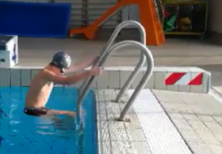 DescendreS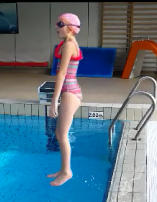 SauterSSauterSSauter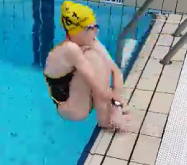 BasculerBasculerBasculer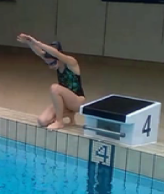 PlongerPlongerPlongerImmersionsImmersionsImmersionsImmersionsImmersionsImmersionsImmersionsImmersionsImmersionsImmersionsS’immerger avec aide matérielS’immerger avec aide matérielS’immerger avec aide matérielS’immerger avec aide matérielS’immerger avec aide matérielS’immerger en autonomie (sans aide matérielle)S’immerger en autonomie (sans aide matérielle)S’immerger en autonomie (sans aide matérielle)S’immerger en autonomie (sans aide matérielle)S’immerger en autonomie (sans aide matérielle)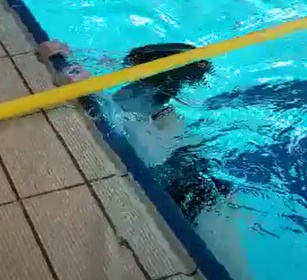 En se tenant à un appui solide (mur, ligne, frite, perche…)En se tenant à un appui solide (mur, ligne, frite, perche…)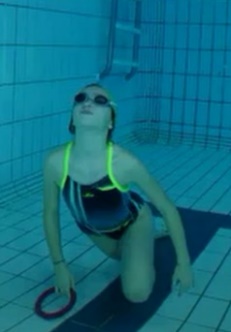 En lâchant tout appui matériel (remontée passive)En lâchant tout appui matériel (remontée passive)En lâchant tout appui matériel (remontée passive)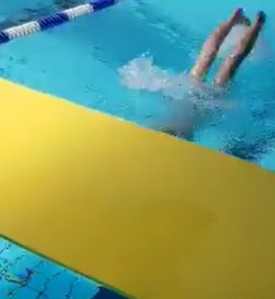 Pour passer sous un obstacle horizontal d’une longueur d’1.5mPour passer sous un obstacle horizontal d’une longueur d’1.5mPour passer sous un obstacle horizontal d’une longueur d’1.5m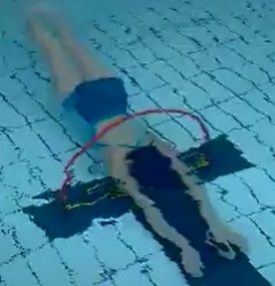 Pour passer sous un obstacle en « grande profondeur »Pour passer sous un obstacle en « grande profondeur »Flottaison Maintiens d’une positionFlottaison Maintiens d’une positionFlottaison Maintiens d’une positionFlottaison Maintiens d’une positionFlottaison Maintiens d’une positionFlottaison Maintiens d’une positionFlottaison Maintiens d’une positionFlottaison Maintiens d’une positionFlottaison Maintiens d’une positionFlottaison Maintiens d’une positionAvec aide à la flottaisonAvec aide à la flottaisonAvec aide à la flottaisonSans aide à la flottaisonSans aide à la flottaisonSans aide à la flottaisonSans aide à la flottaisonSans aide à la flottaisonSans aide à la flottaisonSans aide à la flottaison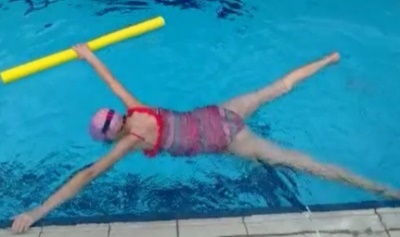 Flotter en se tenant à un appui plus ou moins solide (mur, ligne, frite …)Flotter en se tenant à un appui plus ou moins solide (mur, ligne, frite …)Flotter en se tenant à un appui plus ou moins solide (mur, ligne, frite …)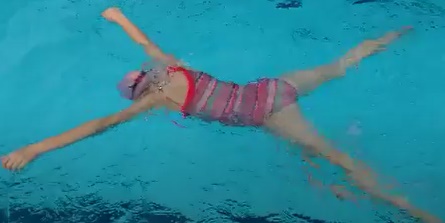 Flotter sans aucune aide matérielle pendant un temps allant jusqu’à 10’’ en ventral et 15’’ en dorsal.Flotter sans aucune aide matérielle pendant un temps allant jusqu’à 10’’ en ventral et 15’’ en dorsal.Flotter sans aucune aide matérielle pendant un temps allant jusqu’à 10’’ en ventral et 15’’ en dorsal.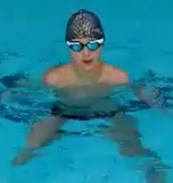 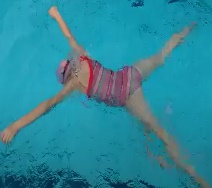 Maintenir une position statique vertical ET en « étoile de mer » pendant 15’’Maintenir une position statique vertical ET en « étoile de mer » pendant 15’’Maintenir une position statique vertical ET en « étoile de mer » pendant 15’’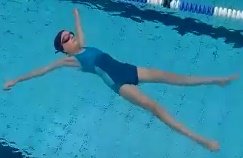 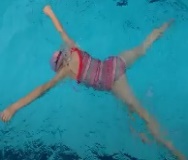 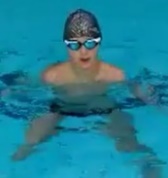 ETAPE 1ETAPE 2ETAPE 3ETAPE 4DéplacementsDéplacementsDéplacementsDéplacementsDéplacementsDéplacementsDéplacementsSe déplacer en se tenant à un appui plus ou moins solideSe déplacer en se tenant à un appui plus ou moins solideSe déplacer sans aide matérielleSe déplacer sans aide matérielleSe déplacer sans aide matérielleSe déplacer sans aide matérielleSe déplacer sans aide matérielle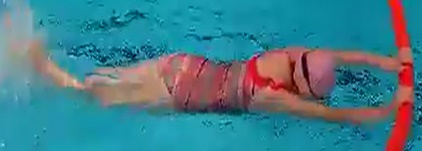 En se tenant à un appui plus ou moins solide (mur, ligne, frite …)En se tenant à un appui plus ou moins solide (mur, ligne, frite …)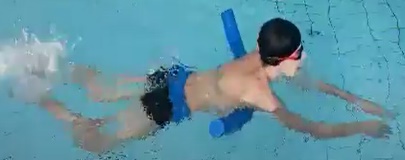 Sur une distance de 15m en ventral ou en dorsalSur une distance de 15m en ventral ou en dorsal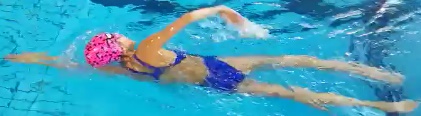 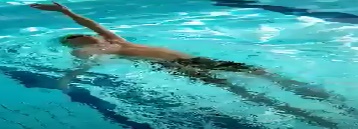 Sur une distance de 20m en ventral et 20m en dorsal, en bras et jambesSur une distance de 20m en ventral et 20m en dorsal, en bras et jambesSur une distance de 30m en ventral et 30m en dorsal avec synchronisation ventilation/propulsionSortiesSortiesSortiesSortiesSortiesSortiesSortiesSorties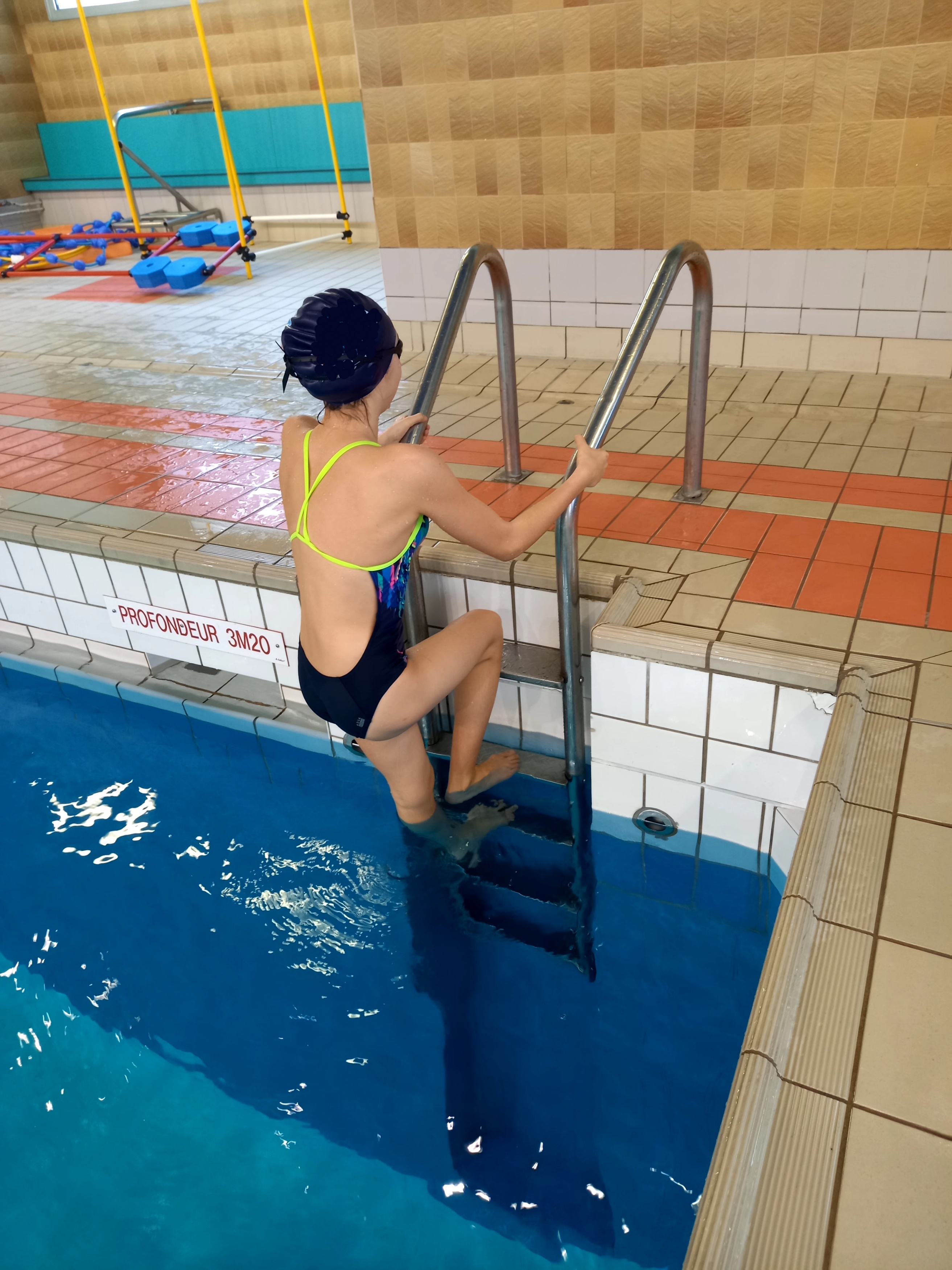 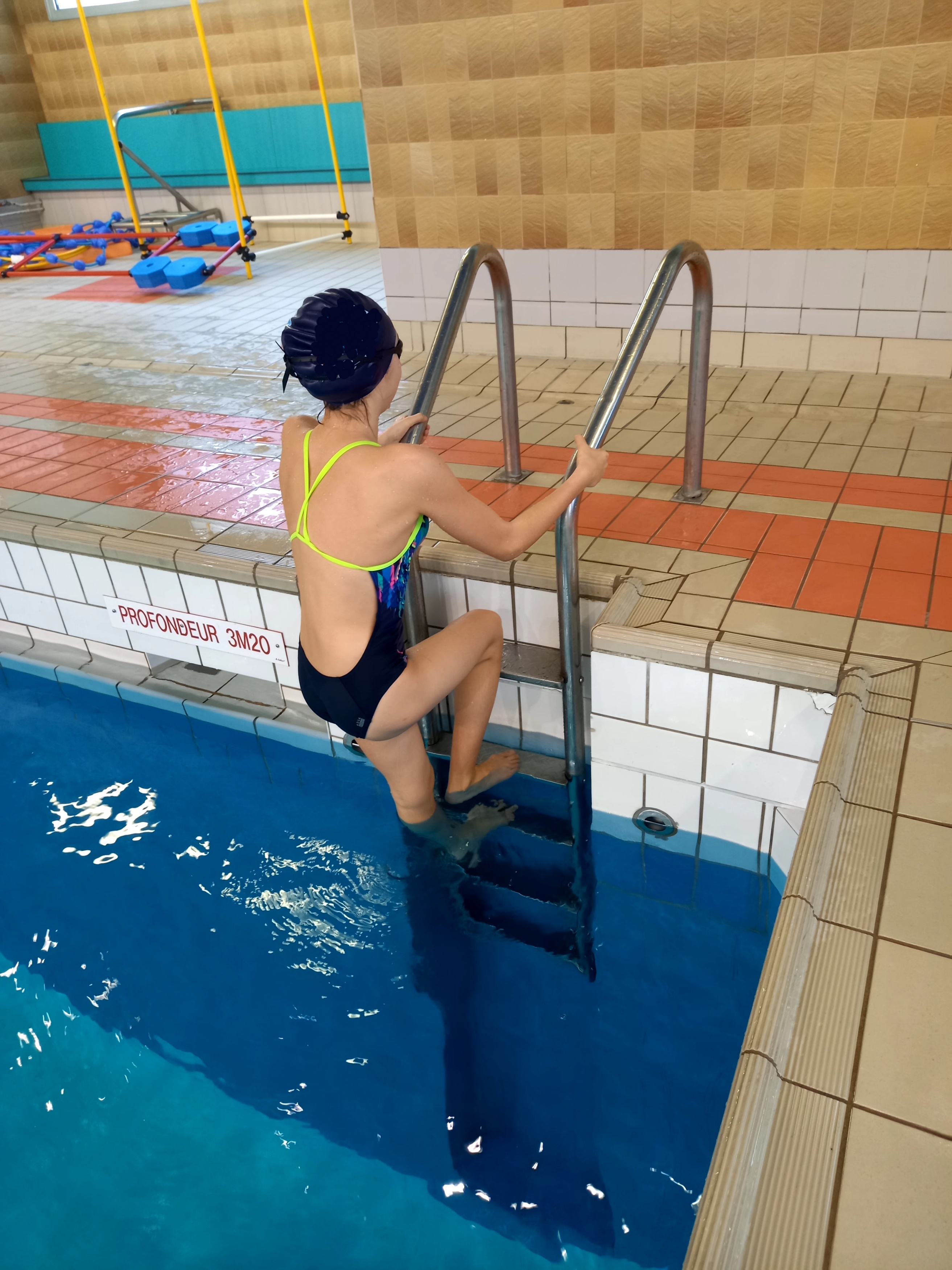 A l’aide de l’échelle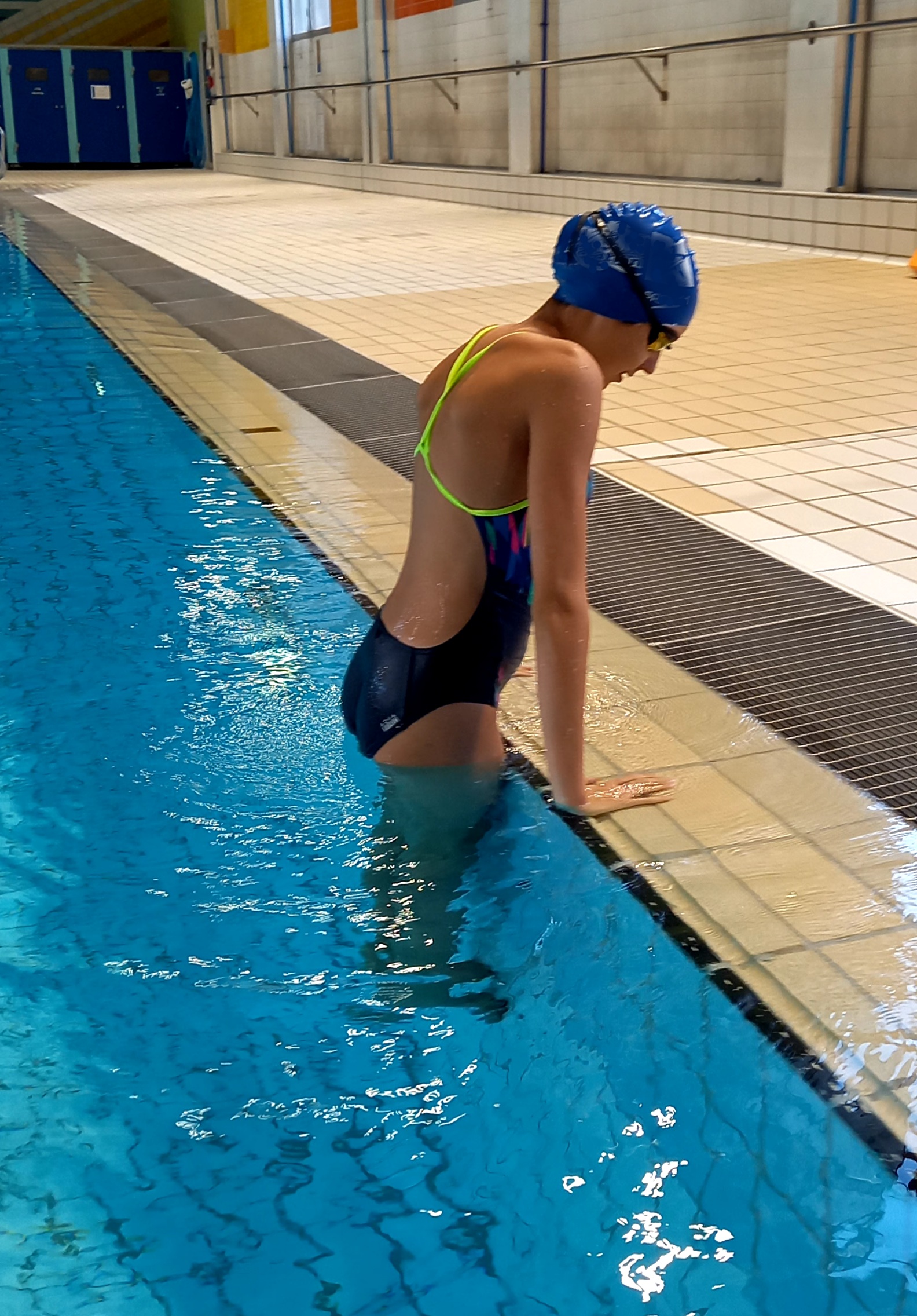 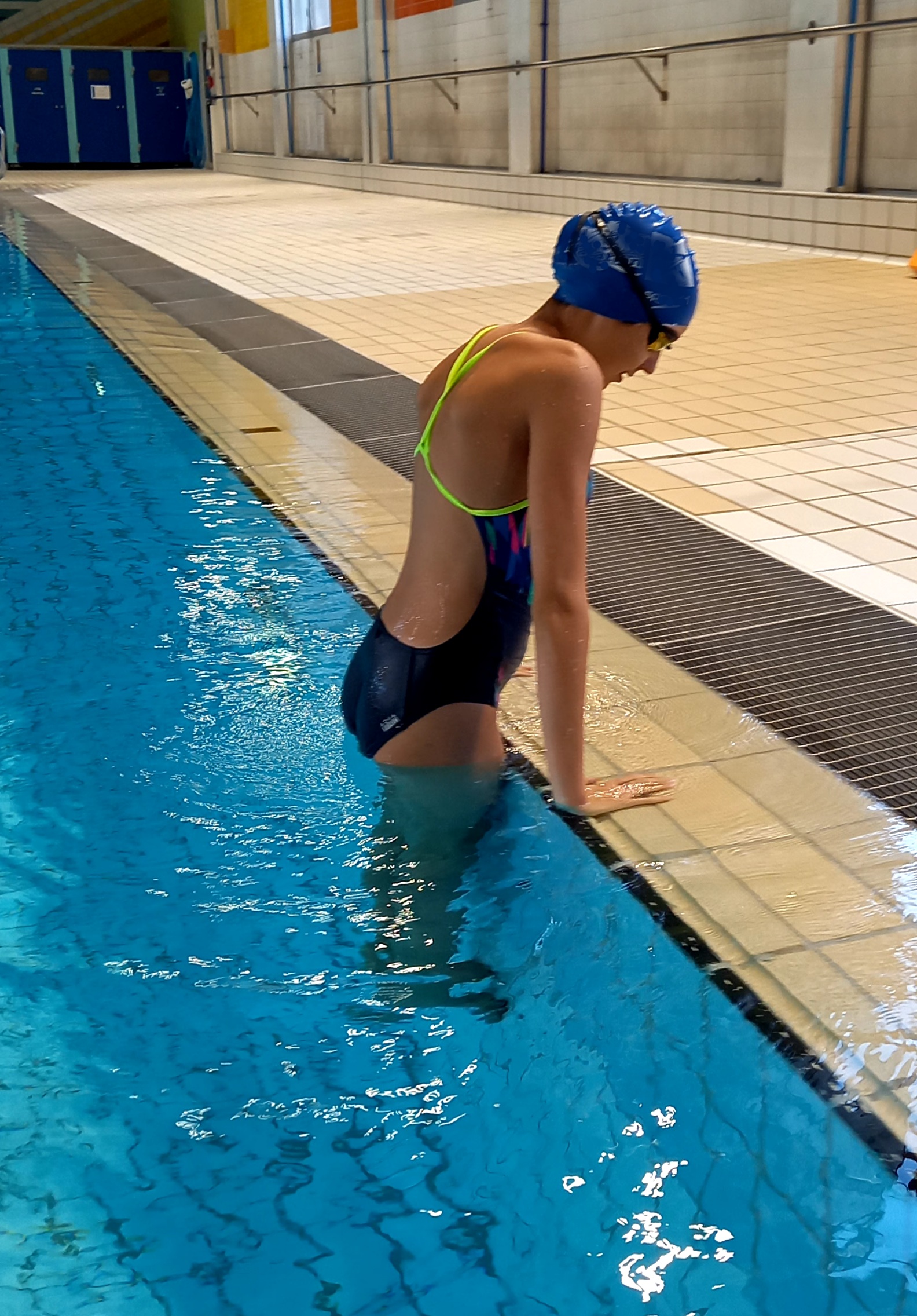 En prenant appui sur les bords du bassin au ras de l’eau.En prenant appui sur les bords du bassin au ras de l’eau.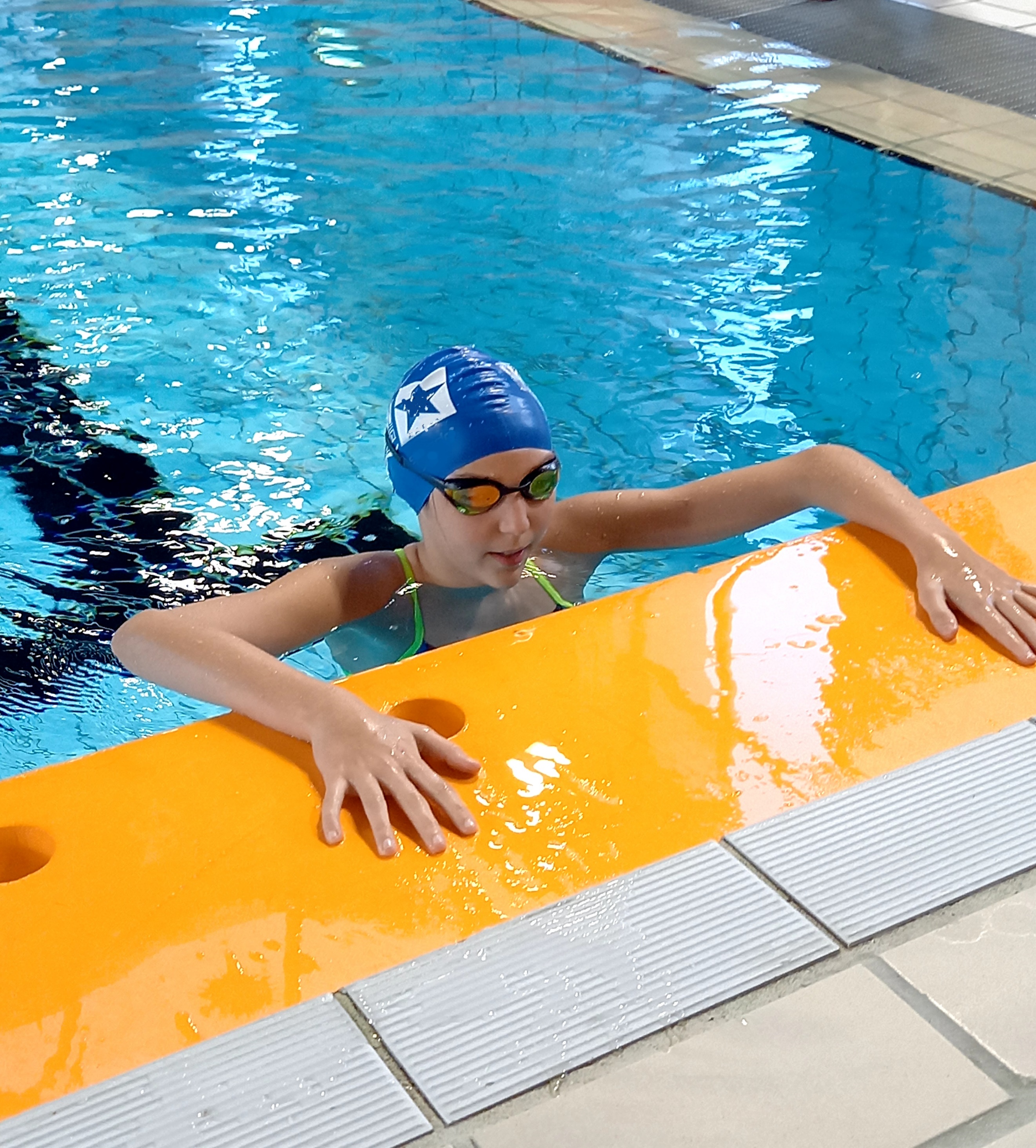 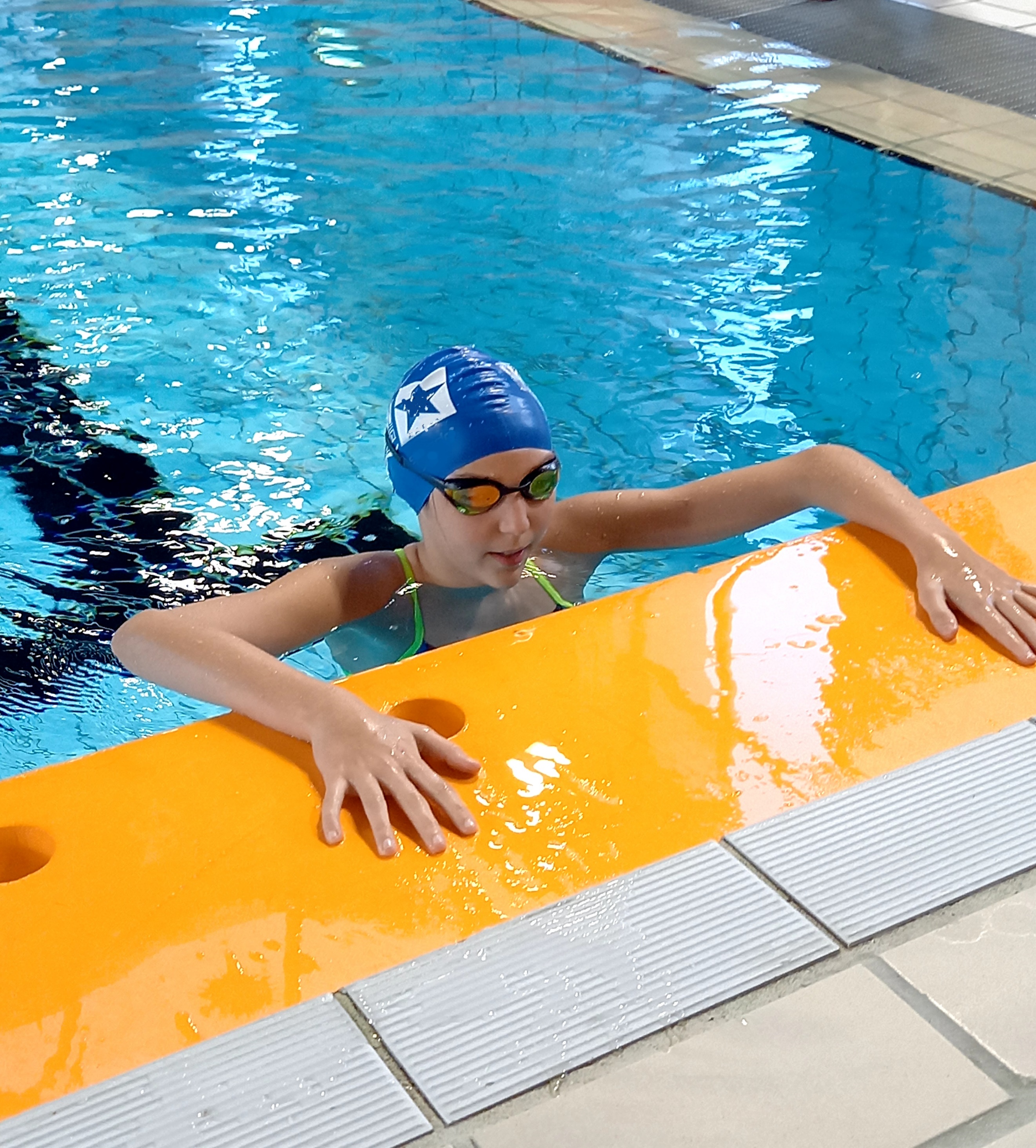 A l’aide d’un tapis sur lequel il faut monter pour sortirA l’aide d’un tapis sur lequel il faut monter pour sortir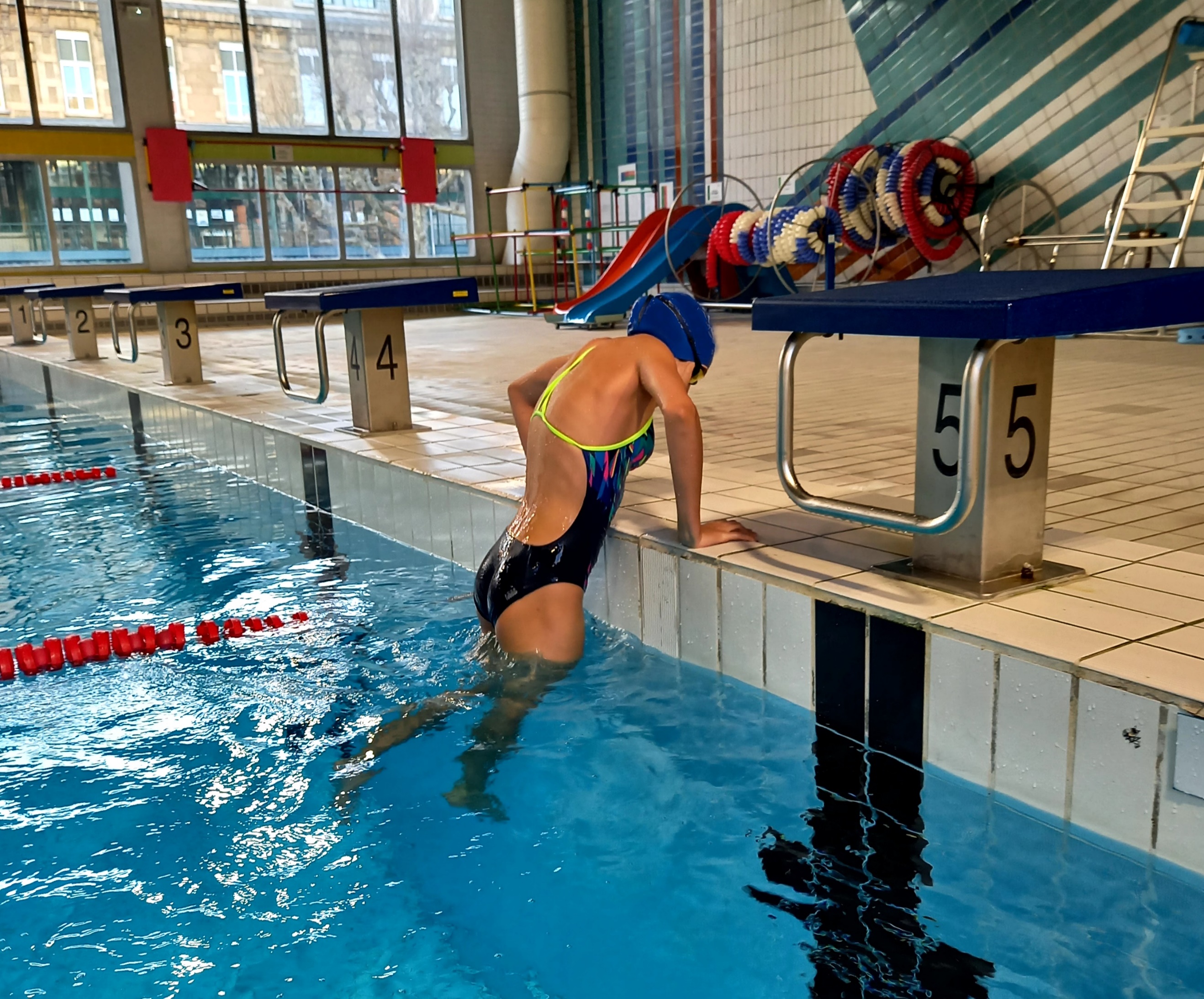 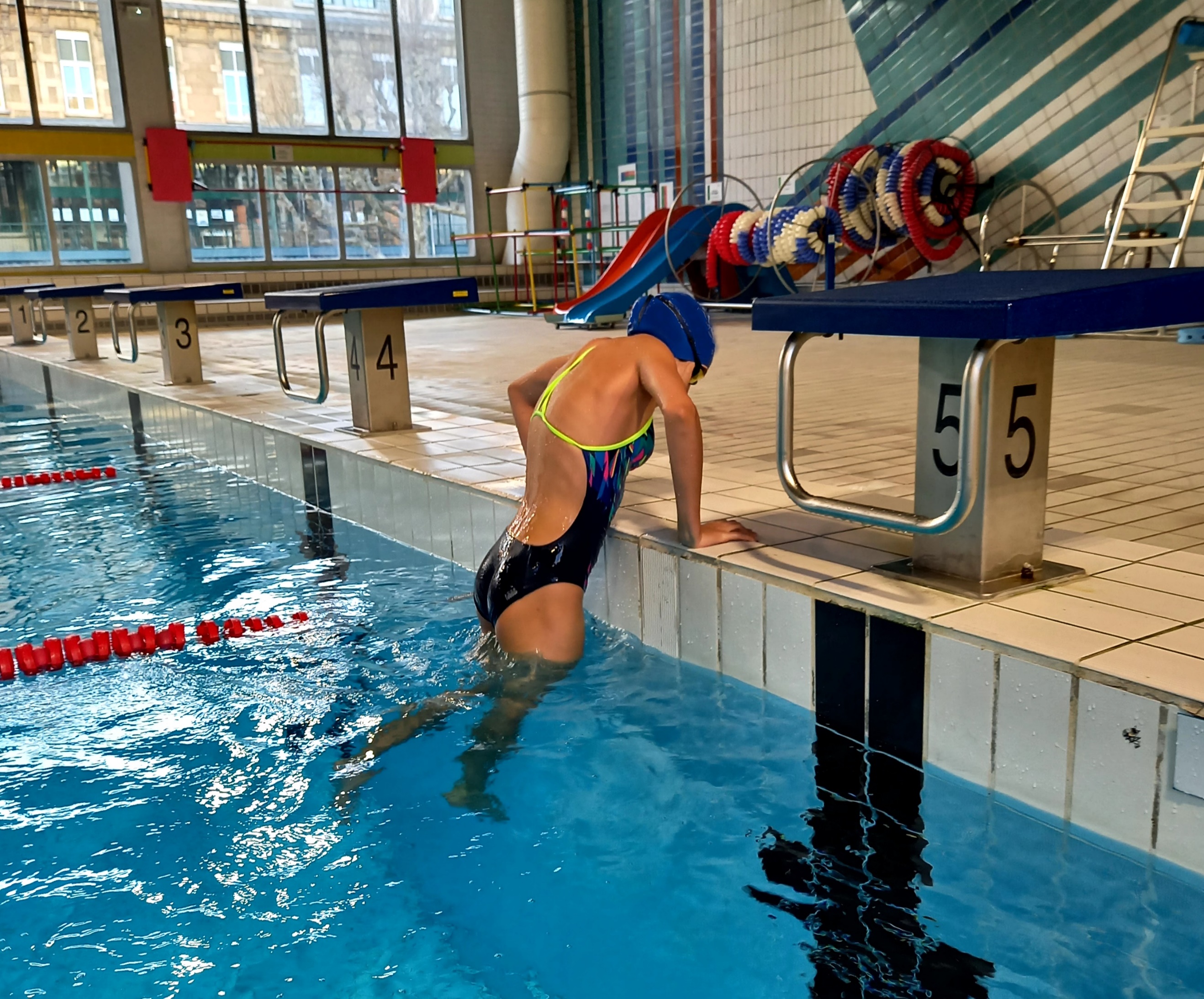 En prenant appui sur les bords élevés du bassinEn prenant appui sur les bords élevés du bassinEn prenant appui sur les bords élevés du bassin